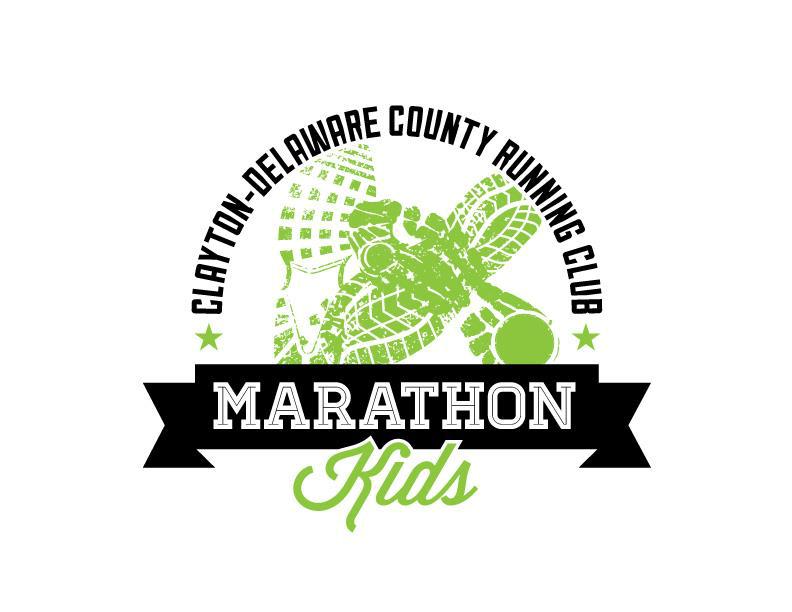 2015 Summer Running LogJUNE 1- AUGUST 1Mark off your miles as you go!Record the date you completed each mile next to the number.Bring this log with you to the Family Fitness Night on Sunday, August 2nd at 6:30 PM at the Ed-Co High School Track and complete a one-mile fun run with your family! All participants that are present and had registered for the program will receive a medal! Also, the top 3 girls and boys in total miles in each age division will be recognized and awarded!Participant ___________________________________________________	Circle:	Boy	or	GirlAddress _________________________________________________	City _________________________Most Recent Grade: _______	Circle Division:	PreK-K-1st -2nd	3rd -4th	5th -6thParent Signature ______________________________________________________ Date: _____________123456789101112131415161718192021222324252627282930313233343536373839404242434445464748495051525354555657585960616263646566676869707172737475767778798081828384858687888990919293949596979899100